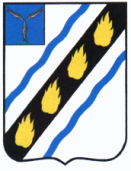 ПУШКИНСКОЕ МУНИЦИПАЛЬНОЕ ОБРАЗОВАНИЕСОВЕТСКОГО МУНИЦИПАЛЬНОГО РАЙОНАСАРАТОВСКОЙ ОБЛАСТИСОВЕТ ДЕПУТАТОВ (первого созыва)Р Е Ш Е Н И Еот  27.06.2019 №75 р.п. ПушкиноО внесении изменений в решение Совета депутатов Пушкинского  муниципального образования от 21.11.2018 №23 «Об установлении налога на имущество физических лиц» В соответствии с Федеральным законом Российской Федерации от 03.08.2018 № 334-ФЗ «О внесении изменений в статью 52 части первой и часть вторую Налогового кодекса Российской Федерации», руководствуясь Уставом Пушкинского муниципального образования Советского муниципального района Саратовской области, Совет депутатов РЕШИЛ: 	1. Внести в решение Совета депутатов Пушкинского муниципального образования от 21.11.2018 №23 «Об установлении налога на имущество физических лиц» следующие изменения:1.1.  пункт 2 решения изложить в следующей редакции:	«2. Налоговая база в отношении объектов налогообложения определяется исходя из их кадастровой стоимости. Налоговая база определяется в отношении каждого объекта налогообложения как его кадастровая стоимость, внесенная в Единый государственный реестр недвижимости и подлежащая применению с 1 января года, являющегося налоговым периодом, с учетом особенностей, предусмотренных статьей 403 Налогового Кодекса РФ.»;1.2.  пункт 3 решения изложить в следующей редакции: «».	2. Настоящее решение вступает в силу по истечении одного месяца со дня его официального опубликования в районной газете «Заря» и распространяется на правоотношения, возникшие с 1 января 2019 года.Глава Пушкинскогомуниципального образования					                 Г.А. Попова№ п/пРазмер налоговой ставки (в %)Объекты налогообложения10,2Жилой дом, часть жилого дома, квартира, часть квартиры, комната; 20,3Объекты  незавершенного строительства в случае, если проектируемым назначением таких объектов является жилой дом;30,3Единый недвижимый комплекс, в состав которого входит хотя бы один жилой дом;40,2Гаражи и машино - места, в том числе расположенные в объектах налогообложения, указанных в подпункте 6 настоящего пункта50,2Хозяйственные строения или сооружения, площадь каждого из которых не превышает 50 квадратных метров и которые расположены на земельных участках, предоставленных для ведения личного подсобного, дачного хозяйства, огородничества, садоводства или индивидуального жилищного строительства62Объекты налогообложения, включенные в перечень, определяемый в соответствии с пунктом 7 статьи 378.2 НК РФ, в отношении объектов налогообложения, предусмотренных абзацем вторым пункта 10 статьи 378.2 НК РФ, а также в отношении объектов налогообложения, кадастровая стоимость каждого из которых превышает 300 миллионов70,5В отношении прочих объектов налогообложения